THE PLACE MAT STRATVariations of what it can look like: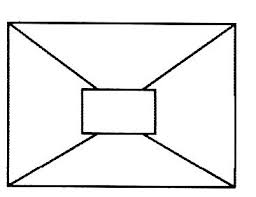 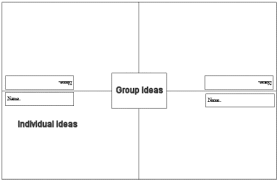 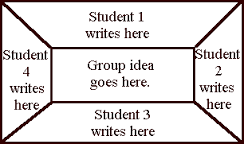 Benefits of the Place Mat•When students have appropriate “think time”, the quality of their responses improves. •Students are actively engaged in the thinking; independent thinking is encouraged. •More critical thinking is retained from a lesson when students have an opportunity to discuss and reflect on the topic. •It is important for students to learn how to build on the ideas of others, combine common thoughts, and write them down as a group. 